-----------------------------------------------  (Naziv ponuđača)Br:__________________________Datum:_______________________ObrazacP O N U D EPREDMET: za nabavku usluga osiguranјa imovine, lica i motornih vozilaza period od dvanaest meseci       I PODACI O PONUĐAČUII NAVESTI PODATKE O TOME DA LI SE PONUDA PODNOSI SAMOSTALNO ILI KAO ZAJEDNIČKA PONUDA ILI SA PODIZVOĐAČEM1. Samostalno 2. Sa podizvođačem____________________________________ ______________________________________ (upisati osnovne podatke o podizvođaču) 3. Kao zajedničku ponudu ______________________________________ ______________________________________ (upisati osnovne podatke o zajedničkim ponuđačima) III ROK VAŽENJA PONUDE IZRAŽEN U BROJU DANA OD DANA OTVARANJA PONUDE JE______DANA (ne može biti kraći od 60 dana)         IV   PODACI O PODIZVOĐAČUNAPOMENE: - Ukoliko će izvršenje nabavke delimično biti povereno većem broju podizvođača/ podisporučioca, obrazac kopirati u dovoljnom broju primeraka. - Obavezno upisati procenat učešća podizvođača/podisporučioca u predmetnoj nabavci i deo predmeta nabavke koji se vrši preko podizvođača/podisporučioca. - Ukoliko ponuđač ne namerava da izvršenje dela predmeta javne nabavke delimično poveri podizvođaču/podisporučioca, ovaj obrazac ne treba popunjavati.                                                                	______________________                                                                                            (potpis ovlašćenog lica ponuđača)V      PODACI O ČLANU GRUPE PONUĐAČA NAPOMENA: - Obrazac kopirati ukoliko ponudu dostavlja veći broj članova grupe.  - Ukoliko ponudu ne podnosi grupa ponuđača, ovaj obrazac ne treba popunjavati.     						                                                                                                                                	______________________                                                                                           (potpis ovlašćenog lica ponuđača)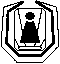 INSTITUT ZA NEONATOLOGIJUBEOGRAD, Kralja Milutina br.50OBRAZAC STRUKTURE PONUĐENE CENE Nabavka usluga osiguranјa imovine, lica i motornih vozilaza period od dvanaest meseciUputstvo za popunjavanje obrasca strukture cene:Privredni subjekt treba da popuni obrazac strukture cene na sledeći način:  u koloni 2. upisati koliko iznosi jedinična cena bez PDV-a, za traženi predmet javne nabavke. u koloni 3. upisati koliko iznosi jedinična cena sa PDV-om, za traženi predmet javne nabavke u koloni 4. upisati koliko iznosi ukupna cena bez PDV-a za traženi predmet javne nabavke i to tako što će pomnožiti jediničnu cenu bez PDV-a (navedenu u koloni 2.) sa traženim količinama; Na kraju upisati ukupnu cenu predmeta nabavke bez PDV-a.  u koloni 5. upisati koliko iznosi ukupna cena sa PDV-om za traženi predmet javne nabavke i to tako što će pomnožiti jediničnu cenu sa PDV-om (navedenu u koloni 3.) sa traženim količinama Na kraju upisati ukupnu cenu predmeta nabavke sa PDV-om.  U redu “Ukupna cena bez PDV-a” upisati zbir ukupnih cena iz kolone 4. za traženi predmet javne nabavke. U redu “Iznos PDV-a” upisati ukupan iznos PDV-a za traženi predmet javne nabavke  U redu “Ukupna cena sa PDV-om” upisati zbir ukupnih cena iz kolone 5. za traženi predmet javne nabavke.Napomena: Obrazac ponuđač  mora da popuni, čime potvrđuje da su tačni podaci koji su u obrascu navedeni. Ukoliko privredni subjekti podnose zajedničku ponudu, grupa privrednih subjekata može da se opredeli da obrazac potpisuju svi privredni subjekti iz grupe privrednih subjekata ili grupa privrednih subjekata može da odredi jednog privrednog subjekta iz grupe koji će popuniti obraz.PONUĐAČ(Poslovno ime ili skraćeni naziv iz odgovarajućeg registra) SedišteUlica i brojSedišteMestoSedišteOpštinaLice ovlašćeno za potpisivanje  ugovoraOsoba za kontaktTelefon/fakse-mail:Telefaks:Tekući račun – BankaMatični broj Registarski brojŠifra delatnostiPIBPoslovno ime podizvođača/podisporučiocaSedišteUlica i brojSedišteMestoSedišteOpštinaZakonski zastupnik/Odgovorno liceLice za kontaktTelefone-mail:   Telefaks:      Tekući račun – BankaMatični broj Registracioni brojŠifra delatnosti                     Poreski indetifikacionibroj podizvođača/ podisporučiocaProcenat ukupne vrednosti nabavke koji će se poveriti podizvođaču/podisporučiocu u predmetnoj javnoj nabavci                                                  __________%      __________%Deo predmeta nabavke koji se vrši preko podizvođača/podisporučiocaPoslovno ime člana grupeSedišteUlica i brojSedišteMestoSedišteOpštinaZakonski zastupnik/  Odgovorno liceOsoba za kontaktTelefone-mail:Telefaks:Tekući račun – BankaMatični broj Registarski brojŠifra delatnostiPoreski indetifikacionibroj podizvođača/podisporučiocaRedni br.Naziv proizvoda ( Dobara )Godišnja premija osiguranja bez porezaPorezGodišnja premija osiguranja sa porezomPartija 1. - Osiguranje imovine1Osiguranje osnovnih sredstava (građevinskih objekata, opreme, nameštaja) i zaliha od  požara i nekih drugih opasnosti sa pokrićem osnovnih rizika i nekih dopunskih rizika2Osiguranje mašina i opreme (osim računara i sličnih uređaja), kao i osiguranje mehaničke opreme, instalacija i vodova  u sastavu građevinskih objekata kroz osiguranje mašina od loma i nekih drugih opasnosti3Osiguranje dela opreme (računara i sličnih uređaja) kroz kombinovano osiguranje elektronskih računara, procesora i sličnih uređaja4Osiguranje opreme i zaliha od provalne krađe i razbojništva 5Osiguranje stakla od loma6Osiguranje opšte odgovornostiPARTIJA 1. - UKUPNA GODIŠNJA PREMIJAPartija 2. - Osiguranje lica1Osiguranje zaposlenih u toku 24 časa, prema opisu iz tehničke specifikacijePARTIJA 2. - UKUPNA GODIŠNJA PREMIJAPartija 3. - Osiguranje motornih vozila1Osiguranje motornih vozila kroz obavezno osiguranje vlasnika motornih vozila od odgovornosti za štetu pričinjenu trećim licima (autoodgovornost)2Kombinovano osiguranje motornih vozila (auto kasko)3Osiguranje vozača i putnika u vozilima od posledica nesrećnog slučaja (auto nezgoda)PARTIJA 3. - UKUPNA GODIŠNJA PREMIJA